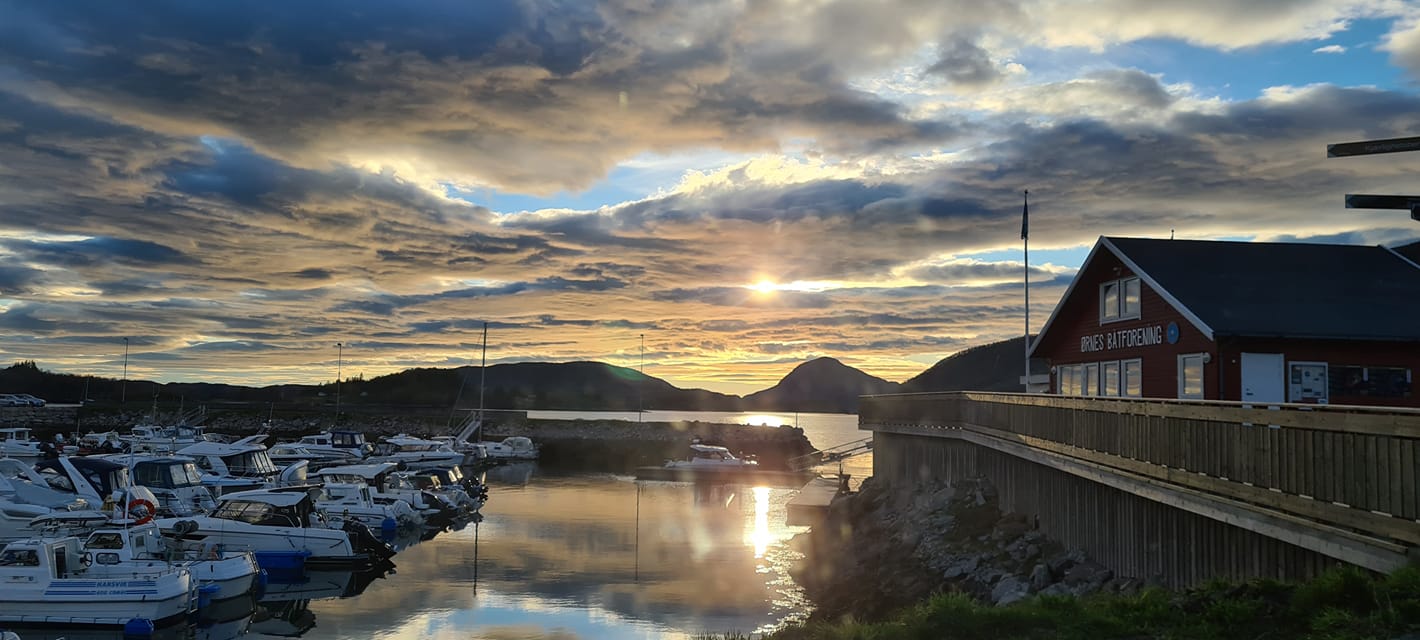 ÅRSBERETNING 2020/2021ØRNES BÅTFORENING. Org.nr. 982 451 930Referat årsmøtet torsdag 17. februar 2022Sted: Ørnes hotell1. Åpning	Registrering av frammøtte: 16 medlemmer med stemmerett.Godkjenning av innkalling og dagsorden: Årsmøte godkjenner innkalling og dagsorden. Det bemerkes at det er ønskelig at årsberetning med innkalling til årsmøte, sendes foreningens medlemmer på epost.2. Konstituering Valg av dirigent og sekretær: Forslag dirigent: Oddleiv Torsvik. Vedtatt.Forslag sekretær: Leif Arne Krogh. Vedtatt.Valg av protokollunderskrivere:Forslag nr. 1: Ole Hansen. Vedtatt.Forslag nr. 2: Cato Brattøy. Vedtatt.3. Beretning – Regnskap ØRNES BÅTFORENING BLE STIFTET 8. NOVEMBER 1964. FORENINGEN HAR SIDEN 19.02.68 VÆRT MEDLEM I KNBF, OG ER GJENNOM DETTE MEDLEM I KNBF-REGION NONORDLAND.Medlemstallet vårt per 31.12.2021 er: 254Styrets sammensetning etter årsmøtet 12. februar 2020 Leder:   	 		Leif Karl Gunnarsen Nestleder:  	               		Torbjørn BachKasserer:  	                		Sverre FallmyrSekretær:  	 		Tommy Olsen Havneleder/St.medl.:		Hugo Hansen Husleder/St.medl.:  	   	Einar M Jensen Varamedlemmer:          		Roger Stormo	 	 	 		Stein Henriksen Regnskapsfører: 	Meløy Økonomisenter Revisorer:  	 	  Einar Rosting og Kjell Holdal Komitéer Havnekomité: Hugo Hansen (leder), Helge Hamnevold, Mats Engen og Torgeir Olaisen. Huskomite: Einar M Jensen (leder), Rita Johannesen, Mette Solheim og Trond Johannesen  Valgkomite: Stein Gaute Endal (leder), Torstein Wenberg og Ståle Dybvik Representasjon: Tatt med i årsberetningen etter oppfordring fra årsmøte.Tre medlemmer fra foreningen har/har hatt verv i KNBF Nordland:Hugo Hansen: 	Leder av valgkomiteen.Svein Fredriksen: 	Styremedlem frem til september 2021. Nestleder fra september 2021 frem til fylkesårsmøte. I tillegg medlemsrådgiver i KNBFLeif Gunnarsen: 	Nestleder fra februar 2020 frem til august 2021Årsberetning fra styret 2020-2021Styret har i 2020 behandlet 27 saker i 6 styremøter. Vi har hatt møte med Meløy kommune, møte med Nordlandssykehuset og DNB.I 2021 har vi behandlet 33 Saker i 8 styremøter. Foreningen har utleieavtale med Per Einar Nørstebø og Hære Entreprenør (denne gikk ut april 2021). Båtforeningen har vært representert ved KNBF Nordland sitt årsmøte. Året 2020Foreningen har skiftet utriggere på brygge 3. Vanlig vår og vinterklargjøring av havna. Vi ser at det er en fast gjeng som møter på dugnader. Våren 2020 ble det mye fokus på Covid smitten. Vi hadde et par styremøter på teams. Våren 2020 hadde leder mange drøftingsmøter med DNB vedrørende forhandling om rente nedsettelse. Resultatet ble redusert nedsatt rente fra 5,5 % til 3,5 %. Det utgjør på årsbasis ca. 100.000 kr.Ørnes båtforening har to representanter i styret for KNBF Nordland. I tillegg har foreningen også vervet for leder av valgkomiteen. Det var planlagt båtmesse men denne ble avlyst da pandemien var med på å stenge ned Norge.Året 2021Det har vært et forholdsvis rolig år utad. Innad jobbes det med planer for videreføring av havna. Videre ble det forhandlet med DNB om ytterligere nedsetting av renta fra 3,5% til 2,5%. Forhandlingene ble avsluttet på 2,8%. Det var ikke mulig å komme lavere. Dermed har vi en liten buffer for eventuelle renteøkninger. KNBF Nordland avholdte et møte for foreningene i distriktet for å informere om Tryg forsikring. Ørnes båtforening har skiftet forsikringsselskap og bruker nå Tryg Forsikring. Høsten 2021 ble vi fadder for en livbøye fra Tryg. Den ble overlevert av Svein Fredriksen. Bøya vil bli satt opp slik at den er enkel tilgjengelig også for barn. Vi som livbøyefadder ønsker å bidra til tryggere ferdsel i og ved havna.Vi legger ikke opp til en tradisjonell messe med kafe’ og fest. Men styret stiller oss åpen til en salgsmesse med båter og eventuelt andre fritidsprodukter. Aktuell dato er 14. mai.Takk til Trivselspatrulen for det arbeidet som blir gjort av dere. Styret takker medlemmene for de to årene som er gått. Satser på full åpning av landet og at vi møtes i havna.Årsmøte ble orientert om at uthavnsprosjektet til KNBF med fortøyningsbøyer, er avsluttet med KNBF som ansvarlig. Ørnes båtforening vil fortsatt drifte den ene fortøyningsbøya som foreningen har lagt ut i Gjersvika vest på MesøyaÅrsberetning hus komitéen 2020-2021 Hus komitéen i Ørnes Båtforening har i 2021 bestått av følgende medlemmer:Einar Jensen (Leder), Trond Johannessen, Rita Johannessen og Mette Solheim.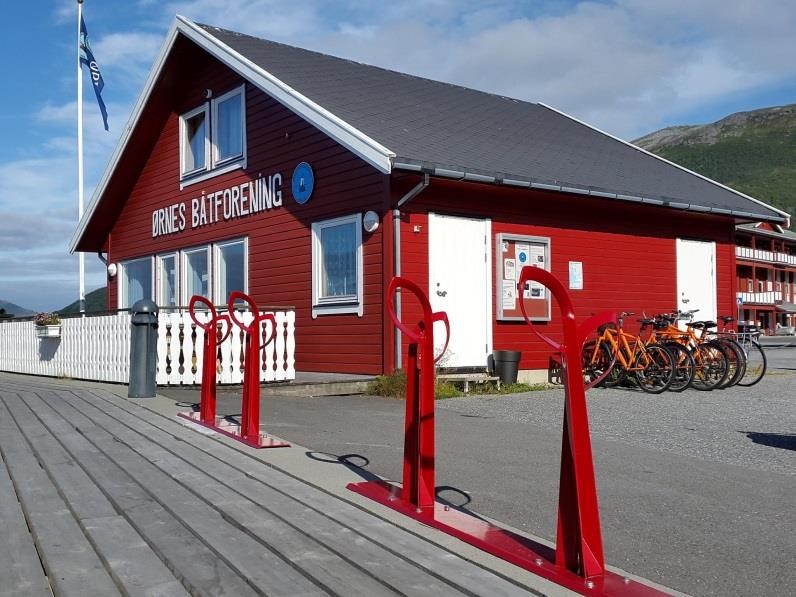 Hus komitéen har i 2021 avholdt 3 komite møter, hvor diverse saker angående huset har vært tatt opp. På grunn av smittevernregler har huset vært delvis stengt til slutten av mai, da ble det åpnet for at tilreisende båtfolk kunne bruke det, men det viser seg at det har vært veldig lite brukt i sommer.På slutten av sommeren fjernet kommunen søppelcontaineren som sto ved fergekaien, denne var det båtforeningen kastet søppelsekkene i. Nå viser det seg at de søppelboksene som foreningen har på promenaden, blir fylt opp i løpet av en dag, dette resulterte i at kommunen overtar disse boksene og må stå for tømming av disse. Båtforeningen har da igjen de som henger nede ved moloen og inne i båthuset. Det ble også inngått avtale med Østbø om leie av container og tømming av denne.Det ble satt opp vaktliste fra og med 4. juni og til og med 12. august, dette ble 10 uker med 2 personer hver uke. Vaktlisten ble satt opp tidlig og utsendt slik at de som var satt opp på den kunne få uttale seg, det ble noen forandringer. Det var dessverre noen som var ført opp på listen, som veldig seint gav beskjed om at de var utmeldt av foreningen og derved ikke ville stå på listen. Vaktordningen fungerte veldig bra. Damene i komiteen ordnet og plantet i kassene ved inngangsdøren, slik at det så veldig fint ut når det blomstret i kassene. Det ble innkjøpt ny vimpel til flaggstangen. Båthuset har ikke vært utleid i 2021.På vegne av hus komitéen Einar Jensen Årsmøte ble orientert om at det er påført en skade på klubbhusets vindski mot parkeringsplassen. Styret vet at skaden er påført av høy bil/ gods bil og den ansvarlige er kontaktet. Skaden vil bli reparert når foreningen likevel skal skifte vindskibordene på klubbhuset.Årsberetning fra havnekomitéen 2020-2021Årene 2020 og 2021 har havnekomiteen bestått av følgende medlemmer:Leder: Hugo HansenMedlem: Torgeir OlaisenMedlem: Helge HamnevoldMedlem: Mats EngenDet er ikke avholdt noen møter i havnekomiteen i 2020 og 2021.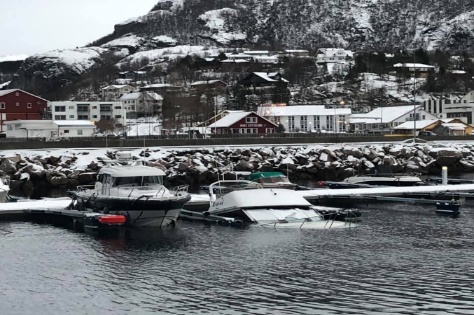 Hendelser 2020 i havna:4. januar sank en båt på brygge 6.  Båten ble hevet, fraktet til Fore Båt og Motorservise.  Båten ble kondemnert. 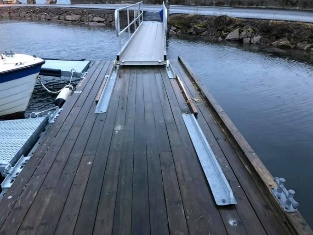 I januar stormen løsnet styreskinnen til landgangen på brygge 3.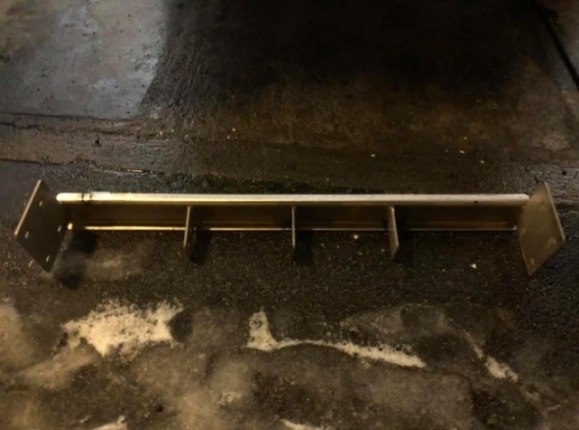 Brudd på sammenføynings-wire på brygge 7.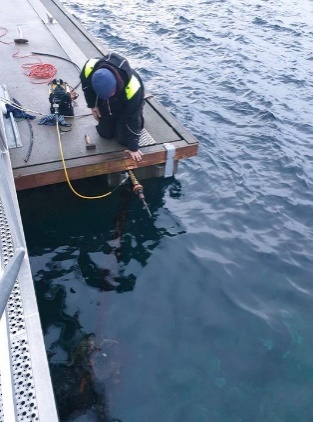 Innfestningsledd på landgang til brygge 7 skiftet pga. skade.Januar:Brudd på sammenføynings-wire på brygge 7.18. februar:Ble ny wire strammet opp på brygge 7 av Marina Solution. Kostnad ca. 40 000 kr.Vårstorm 12 – 13 april: Det var indre havn som fikk gjennomgå. 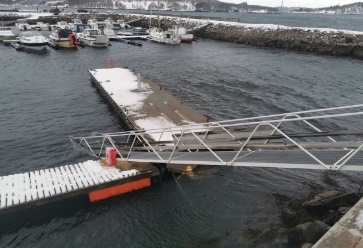 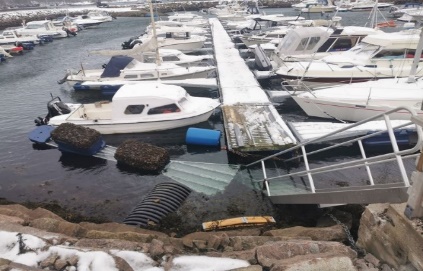 Brygge 2.					  Fyllingsbrygga.22. april: Nye fenderlister på fyllingsbrygga.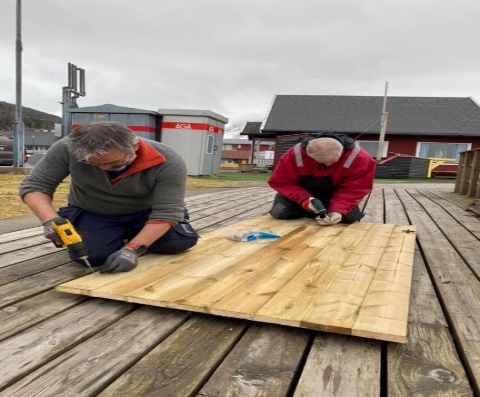 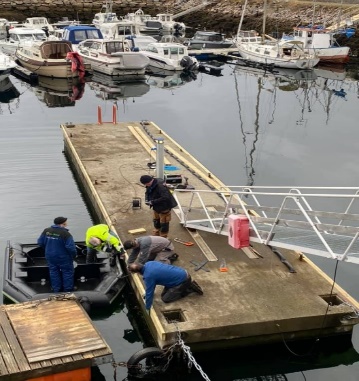 Lørdag 25 april: Vårdugnad. Ut med vannslanger og inn med snøbrett. Skraping av fellesarealer på bryggene. Litt skogning av kratt.
29. mai: Montering av markeringslys på brygge 7.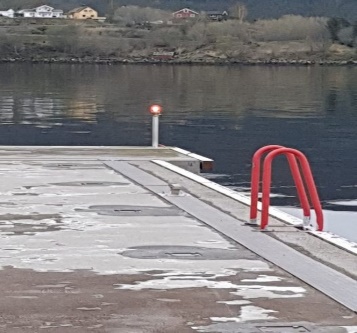 2. juni: Nytt fenderverk på utleie-brygga bak Shell.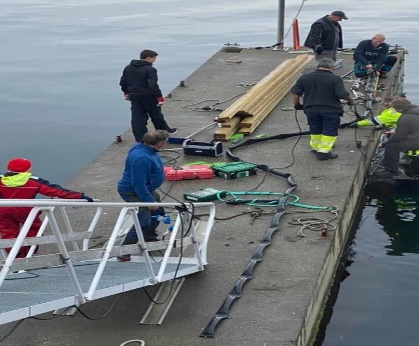 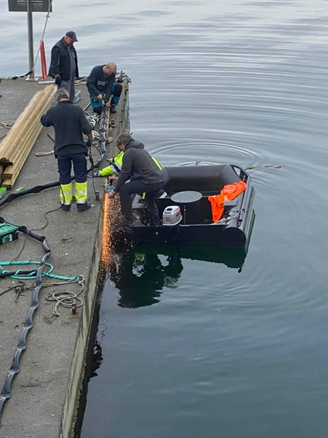 Juni: Trivselspatruljen med hjelp av Ola Sørgård og Gjermund Holberg har fått kjærlighetsbenken på plass.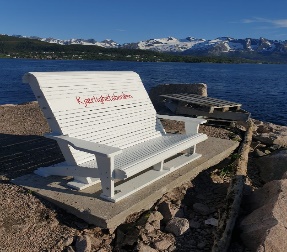 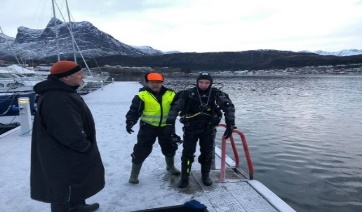 26. september. Dugnad. Klargjøring av havna for vinteren. Kjettinger og innfestninger i ytre havn ble sjekket.Hendelser 2021 i havna:9. og 16 januar. Kontroll av fortøyninger i havna.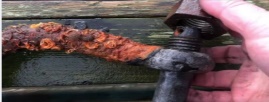 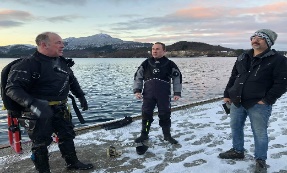 21. februar: Ny dykking i ytre havn. Skiftning av noen defekt sjakkel.27. februar: Dykking i indre og ytre havn med rydding av gamle dekk og sjekk av innfestninger. Dugnad med bytte av styreskinner for landgang på brygge 1.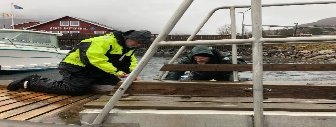 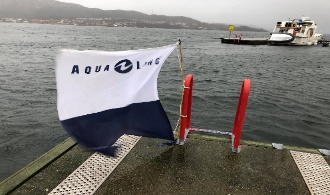 Midlertidig reparasjon av innfestningskjetting på lodd for utleiebygga bak Shell.9. mars: Dykking i indre havn med repp av kjettingsinnfestning på lodd for utleiebrygga. Bytte av sjakkel. 13. mars: Dykking i ytre havn for sjekk av innfestninger og bytte av en sjakkel.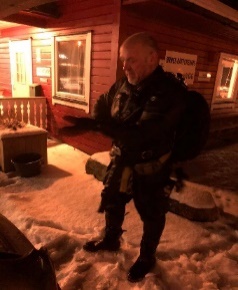 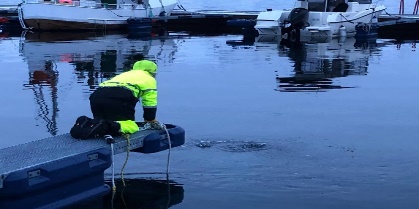 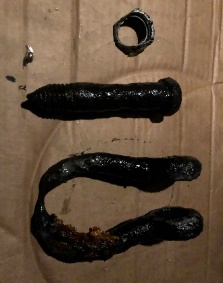 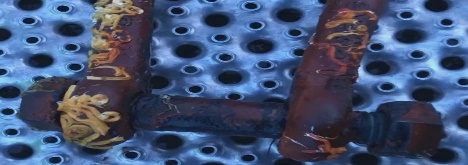 4. mai: Vårdugnad. Klargjøring av havna for sommeren.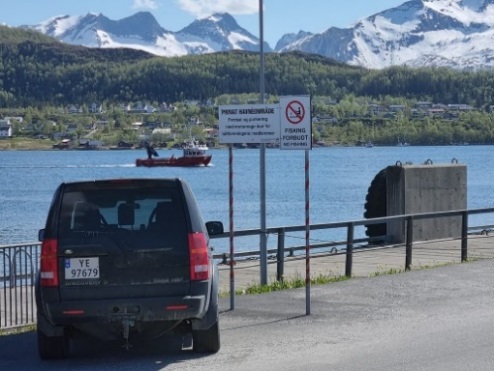 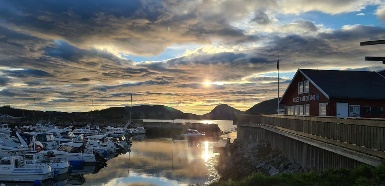 26. mai. Flytting av skilt.Juni: Det er blitt montert nytt kameraovervåkingsutstyr i havna. 2 kamera står på klubb-husvegg. Dekker hele indre havn. 2 kameraer er montert litt før gjestebrygga i ytre havn. Disse dekker hele ytre havn. Vi har opptak lagret i 4 – 5 dager.Juli: Nytt abonnement for vakttelefonen i havna. Med nytt nr. Vi har fått nytt vakt nr. til båthavna:Vakt Telefon 916 50 330 (Sommer) Passord til wifi: ObfhavnenettAugust: Meløy kommune fjernet søppelkonteiner ved fergeleie. De har i den forbindelse overtatt tømmingen av de 3 søppelboksene som står på promenaden. Vi anskaffer oss egen kontainer (500 liter) som blir plassert utenfor klubbhuset.September: Vi ble tipset om at 7 betongbrygger (7.2 x 3 m) og en betongbrygge (15.6 x 3 m) skulle selges. Bryggene var produsert i 2020 – 2021. De var brukt til et renoveringsprosjekt av kai på Mo i rana. Her var det 1. mann til mølla som gjaldt. Styret var enig i at prisen for bryggene var god og vi ble enige om å kjøpe disse. 25 000 kr. Stykke for 7.2 metringene og 75 000 for 15.6 metringene.  Totalt 250 000 kr for alle. Selger var Infrakon AS. Oktober: Høstdugnad. Klargjøring av havna for vinteren.25. oktober: Bygging av forskaling til betongplate for lagerbygg ute på moloen ved båt utsett.27. oktober støpning av betongplate til lagerbygg og utlegging av betong videre opp vei til båtopptak. 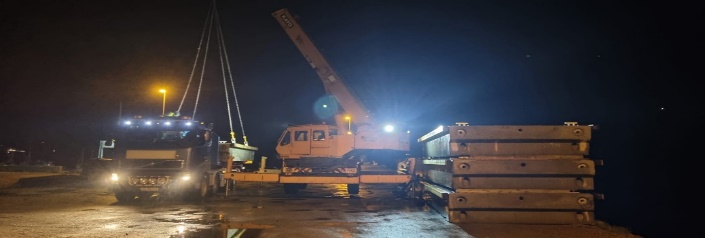 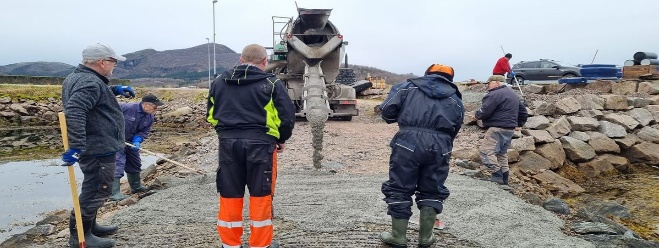 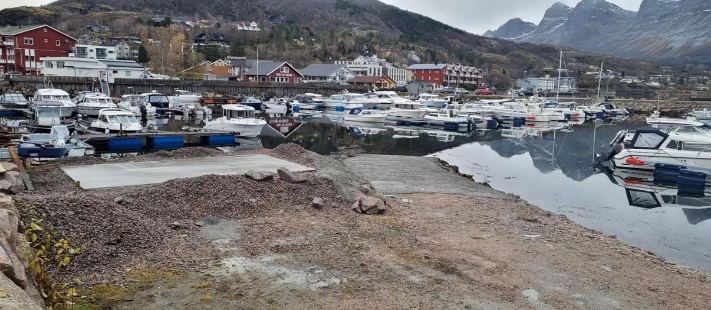 28. oktober: Mottak av betongbrygger. 12. november: Ferdigstilling av lagerskur og innkjøp av snøfreser.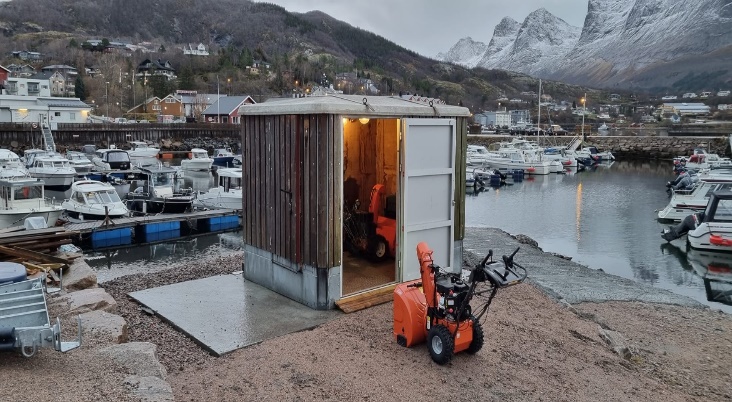 Lagerbygg er gitt vederlagsfritt fra Statskraft i Glomfjord. Dør er gitt av Meløy Nett AS.13. november: Slep av og midlertidig fortøyning av betongbrygge (15.6 meter) i hopen på Messøya.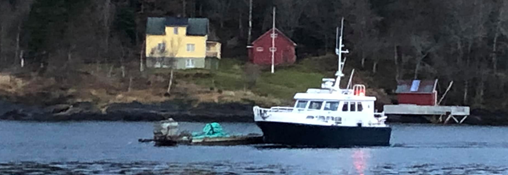 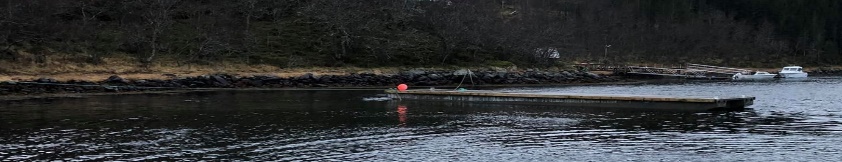 8. november: Sammenføynings-wire på brygge 6 avslitt. Ny wire bestilt med oppstramming. Denne gangen hos Helgeland Marinasystemer.  Pris kr. 23 698 pluss moms.15. november: Inntreing av ny wire og oppkapping av gammel wire.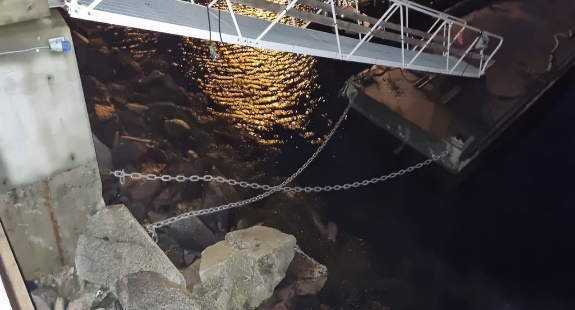 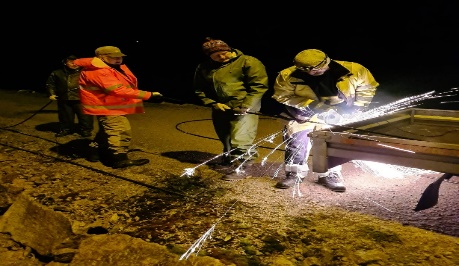 17. november: Bytte av landkjetting på utleie brygga bak Shell.29. desember: Strøm skap ved gjestebrygge i ytre havn blir brøytet ned. Montering av nytt skap kostes av Meløy kommune. Kr. 96 637.-Vedtak Årsberetning: Årsmøtet godkjenner styrets beretning. Følgende tillegg ble gjort:Representasjon tas med som eget punkt og settes inn etter styrets sammensetning og komitéer.Kort orientering om uthavnsprosjektet med fortøyningsbøyer under årsberetning fra styret.Kort orientering om skade på klubbhusets vindskie under årsberetning hus komitéen.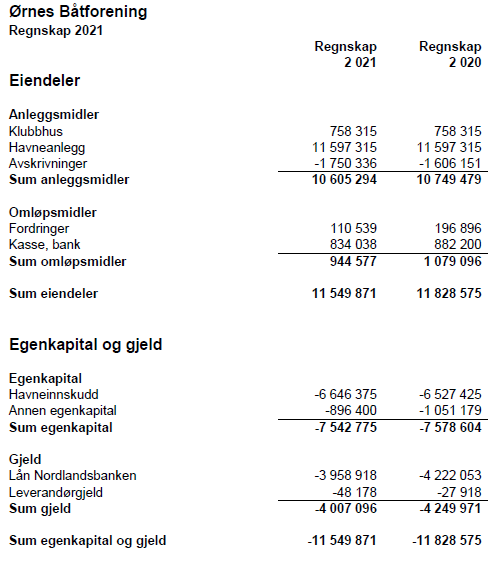 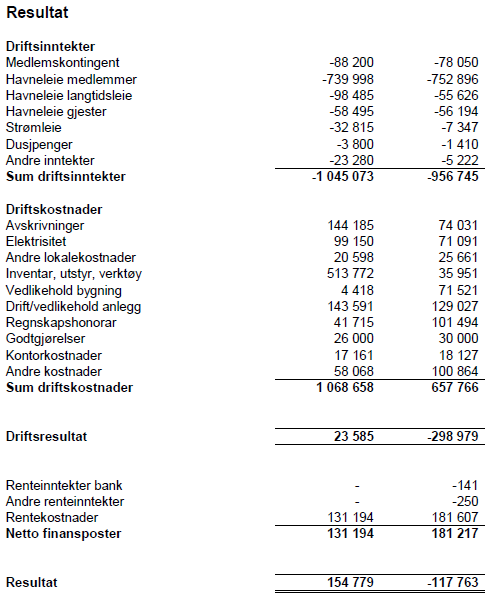 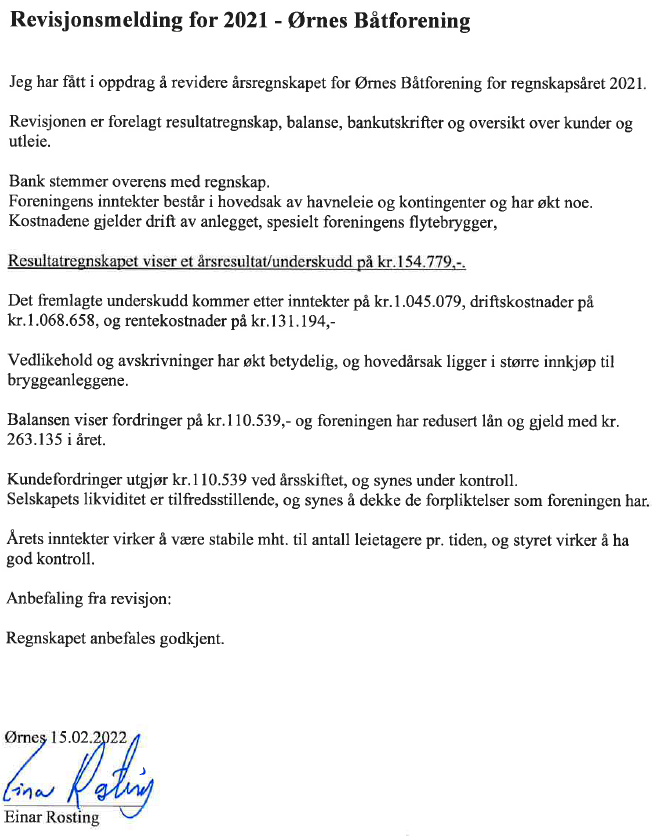 Vedtak Regnskap: Årsmøtet godkjenner enstemmig styrets regnskap. Følgende merknad ble likevel gjort:Under Egenkapital og gjeld bemerkes det at Gjeld og Lån er i DNB, da Nordlandsbanken i dag ikke eksisterer.4. Fastsetting av kontingent og gebyrer for 2022	PRISER 2020-2021KLUBBHUS 
INNSKUDD FOR LEIE AV PLASS I SMÅBÅTHAVNA: Plassbredde fra Center-Center på utrigger Plasser med bare gangbar utrigger eller fortøyningsbom, betaler minste innskudd. LEIE AV PLASS I SMÅBÅTHAVNA: Plassbredde regnes fra Center – Center på utrigger. Årsmøte oppfordrer medlemmer til å betale for det strøm forbruket som man bruker.    25,- pr døgn.Styret foreslår å opprettholde dagens kontingent og gebyrer. Vedtak kontingent og gebyrer: Årsmøtet vedtar enstemmig styrets innstilling og viderefører dagens kontingenter og gebyrer.5. Handlingsplan og budsjett Handlingsplan for perioden 2022 – 2024,Ørnes småbåthavn, i vilkårlig rekkefølge:- Utskiftning av sjakler i indre havn. Bunnfar ser bra ut, men mange sjakler er dårlige.- Sikring av asfalt langs gammel molo. Kanter.- Støttemur/kant langs parkeringsplass mot fergeleie.- Strømtilførsel redskapsbu ved kjerringa.- Lage hyller i redskapsbu.- Bruk av innkjøpte flytebrygger. Eventuelt nytt fundament for landgang gjestebrygge i ytre havn.- Leie kompetanse for eventuelle forankringer og innfestninger.- Utfylling på ny molo.- Parkeringsplass ved kjærlighetsbenk.- Rekkverk. (Ca kr. 150 000.- i 2020).- Brystningsvern på ny molo.- Rekkverk på brygge 7.- Renovering av brygge 4 og 5.- Asfalt.- Utskiftning av belysning i havna.- Ny strømtilførsel i indre havn og flere strømuttak.- Flere kameraer i ytre del av havna og ved utleiebrygga.- Komite for innspill til reguleringsplan opp mot havna og ombyggingsplaner?Det blir orientert om at handlingsplanen ikke er uttømmende eller satt opp i prioritert rekkefølge, men mer som en oppramsing av tiltak og aktiviteter styret ser for seg i tiden fremover. Styrer ønsker innspill og aktiv deltakelse fra medlemmene for å få gjennomført så mye som mulig i tiden fremover.Vedtak handlingsplan: Årsmøtet har ingen merknader til og godkjenner enstemmig styrets handlingsplan.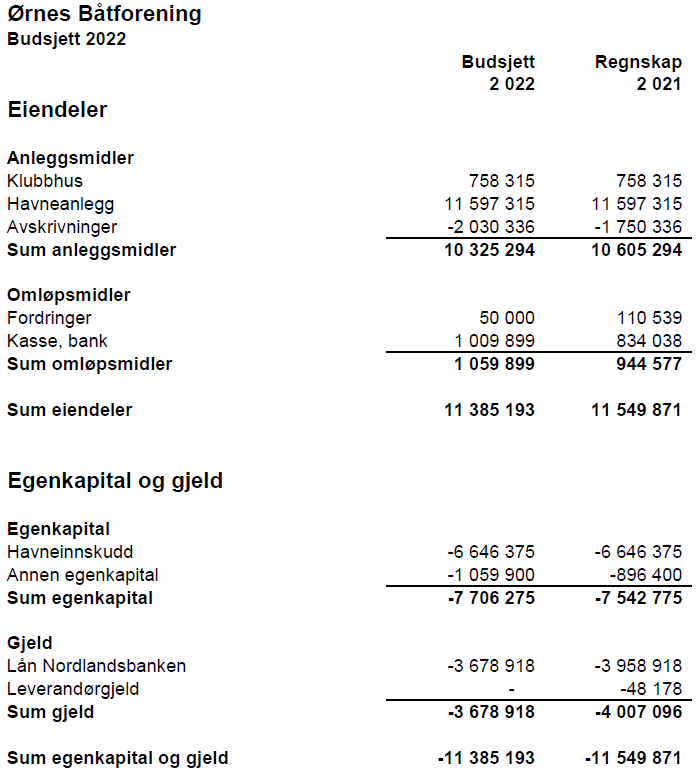 Vedtak budsjett: Årsmøtet har ingen merknader til og godkjenner enstemmig styrets budsjett.6. Innkomne forslag Saker til behandling hos årsmøte:1. Dykking: Ørnes båtforening har tradisjon for at egne medlemmer kontrollerer fortøyninger i småbåthavna. Foreningen opplever at færre medlemmer har denne muligheten og «belastningen» blir dermed større på de som er igjen. Styret ønsker derfor å kunne påskjønne denne kontrollen for å motivere til videre dugnadsdrift av denne aktiviteten. Alternativet med å leie inn til slik kontroll, vil koste foreningen mellom 200 000 – 300 000 per år. Vedtak: Årsmøtet mener det er innenfor styrets mandat å treffe de tiltak som styrer mener er nødvendig for å drifte foreningens småbåthavn på en ansvarlig måte.2. Innføring av GoMarina: Ørnes båtforening ønske å innføre GoMarina som betalingsløsning for gjester i havna og på klubbhuset. GoMarina er leverandør av betalingsløsning for over 350 gjestehavner i Scandinavia og har vokst til å bli en kjent løsning blant båtfolket. Appen er svært enkel å bruke og gir deg muligheter som å søke etter havner i nærheten og du gjør dine kjøp direkte i appen. Alle kjøp du gjør lagres så du har til enhver tid full oversikt over gjestehavner du har besøkt og hvilke kjøp du har utført.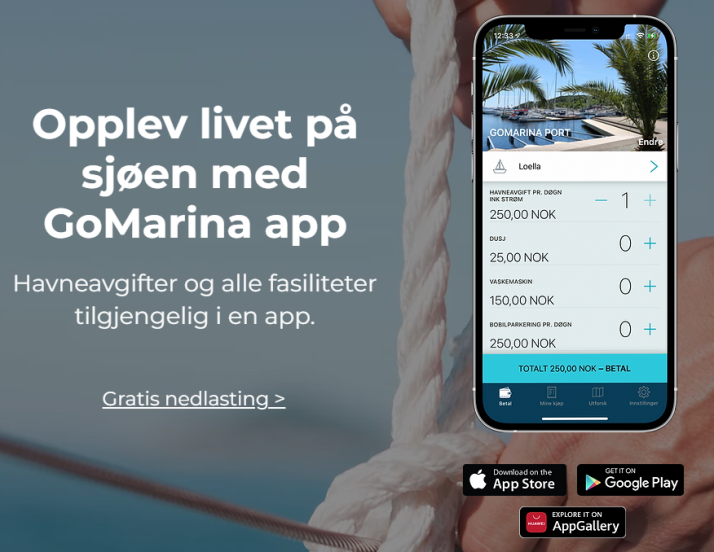 Vedtak: Årsmøtet mener det er innenfor styrets mandat å treffe de tiltak som styrer mener er nødvendig for å drifte foreningens småbåthavn på en ansvarlig måte.3. Utleie av egne båtplasser: Ørnes båtforening og Havnekomitéen har siden havneutvidelsen i 2014 ønsket å kunne tilby plassleiere på brygge 6 og brygge 7, vinterplasser i indre havn. Tilbudet har gått til de som leier det havnekomitéen mener er de mest utsatte plassene. Vintertomme plasser i indre havn er blitt benyttet uten at dette påvirker plassleien til den enkelte. Havnereglementets punkt 1 har ligget til grunn for denne omplasseringen: «Havnekomiteen fordeler leierett og båtplass i havna og kan omdisponere plassene ved endrede behov.» Styret ønsker at Havnereglementet endres slik at Havnekomitéens rett til å omfordele slike plasser er mer tydelig.Vedtak: Årsmøtet ber styret forberede og fremme vedtaksendring av Havnereglementet til neste årsmøte. 7. Valg 2022Valgkomiteens forslag:Ørnes, den 30.01.22Stein G. Endal			  Ståle Dybvik			  Torstein WenberglederVedtak valg: Årsmøtet vedtar enstemmig valgkomitéens innstilling.Styrets sammensetning etter årsmøtet 17. februar 2022 Leder:   	 		Leif Karl Gunnarsen Nestleder:  	               		Torbjørn BachKasserer:  	                		Sverre FallmyrSekretær:  	 		Tommy Olsen Havneleder/St.medl.:		Hugo Hansen Husleder/St.medl.:  	   	Einar M Jensen Varamedlemmer:          		Roger Stormo	 	 	 		Stein Henriksen Regnskapsfører: 	Meløy Økonomisenter Revisorer:  	 	  Einar Rosting og Kjell Holdal Havnekomité: Hugo Hansen (leder), Helge Hamnevold, Mats Engen og Torgeir Olaisen. Huskomite: Einar M Jensen (leder), Rita Johannesen, Mette Solheim og Trond Johannesen Valgkomite: Stein Gaute Endal (leder), Torstein Wenberg og Ståle Dybvik Bryggeledere:Brygge 1: Per Hogne JensenBrygge 2: Svein BlockBrygge 3: Thomas EdvardsenBrygge 4: Cato BarttøyBrygge 5: Jøran WerningsenBrygge 6: Tor GriegelBrygge 7: Ole Petter MeløysundValg av to representanter til årsmøte i KNBF Nordland 26. februar kl. 11.00 i Bodø:- Hugo Hansen og Svein FredriksenValg av representant til KNBF sitt årsmøte – Båttinget – i Bergen den 22. – 24. april 2022:- Hugo Hansen med ledsager.8  Avslutning av årsmøtet:Årsmøtet ønsker å takke alle styremedlemmer, komitémedlemmer, bryggeledere og andre som har bidratt til driften av Ørnes båtforening i den perioden som har vært. Årsmøte vil på vegne av alle medlemmer berømme den innsatsen som er gjort og takke for den «stayer» evnen som er vist i foreningen.Leif Arne Krogh								         Ørnes den 24.02.2022Referent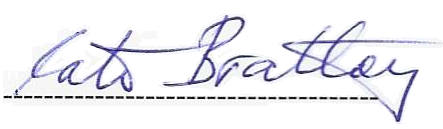 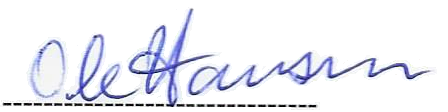 Protokollunderskrift					ProtokollunderskriftOle Hansen						Cato BrattøyLeie til kurs og møter på dag- og kveldstid: 500,- Leie til private arrangement, medlemspris: 500,- per 24 t. Leie til private arrangement, ikke medlemmer: 1000,- per 24 t. Leiepris telt: 1800,- per 24 t. Leiepris telt: 3000,- per helg. 0 - 2,99 m. 35000,- 3,00 m. - 3,49 m. 45000,- 3,50 m. - 3,99 m. 55000,- 4,00 m. - 4,49 m. 65000,- 4,50 m. - 4,99 m. 75000,- 5,00 m. - 5,49 m. 85000,-                                   0 	       -      2,99 m. 3 500,- pr år. 	3,00 m. 	- 	3,49 m. 4 000,- pr år. 	3,50 m. 	- 	3,99 m. 4 500,- pr år. 	4,00 m. 	- 	4,49 m. 5 000,- pr år. 	4,50 m. 	- 	4,99 m. 5 500,- pr år. 	5,00 m. 	- 	5,49 m. 6 000,- pr år.                             Framleie / korttidsleie: 500,- pr mnd.                             Sommerplass:                            Gjestebryggeplass: 	0 - 29 fot:                            600,- pr mnd.150,- pr døgn. 30 - 39 fot: 200,- pr døgn.40 + fot: 250,- pr døgn.       Næringsleie:                            300,- pr døgn      Strøm:GEBYRER:25,- pr døgn.         Medlemskap, personlig medlem:   500,- pr år.         Purregebyr: 50,- pr faktura.    Administrasjonsgebyr ved framleie / korttidsleie: 100,- pr faktura. 2021Styret:2022Forslag fra valgkomiteen:Leder:Leif GunnarsenPå valgGjenvalgNestlederTorbjørn BachPå valgGjenvalgSekretær:Tommy OlsenIkke på valgKassererSverre FallmyrIkke på valgHusleder:Einar JensenIkke på valgVaramedlem:Stein HenriksenIkke på valgVaramedlem:Roger StormoPå valgGjenvalgHavnekomiteen:Hugo Hansen lederPå ValgGjenvalgTorgeir OlaussenPå valgGjenvalgHelge HamnevoldPå valgGjenvalgMats EngenIkke på valgHusstyret:Einar Jensen (leder)Ikke på valgRita JohannesenPå valgGjenvalgMette SolheimIkke på valgTrond JohannesenPå valgGjenvalgBryggeledere:Brygge 1 Per Hogne JensenIkke på valgBrygge 2 Svein BlockPå valgGjenvalgBrygge 3 Thomas EdvardsenIkke på valgBrygge 4: Cato BrattøyPå valgGjenvalgBrygge 5: Jøran WerningsenIkke på valgBrygge 6: Tor GrigelIkke på valgBrygge 7: Ole Petter MeløysundIkke på valgValgkomite:Stein Gaute Endal (leder)Ikke på valgStåle Dybvik   På valgGjenvalgTorstein Wenberg  Ikke på valgRevisor:Einar RostingIkke på valgKjell HoldalPå valgGjenvalg